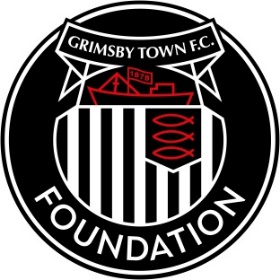 Parent/Guardian/ Carer Disclaimer and Consent:I consent to let my child take part in the Foundations Activity. I understand the Foundation are under no liability in respect of any loss or injury which the applicant may sustain, other than death or personal injury resulting from negligent acts of its employees or agents. I authorise Emergency Treatment to be administered if necessary, during the activity by the appropriate person/people. I consent for my child to be transported to other venues for tournaments when the opportunities arise.Grimsby Town Foundation recommends that all participants wear the correct protective equipment/footwear at all sessions and failure to do so is at your own risk.Signed (Parent/Guardian/Carer): _______________________________		Date: ____________________Venue Details:Venue Details:Venue Details:Venue Details:Venue Details:Venue Details:Venue Details:Venue Details:Venue Details:Venue Details:School/ Venue Attending:School/ Venue Attending:School/ Venue Attending:School/ Venue Attending:YMCA Kent StreetYMCA Kent StreetYMCA Kent StreetYMCA Kent StreetYMCA Kent StreetYMCA Kent StreetSession Type:Session Type:Session Type:Session Type:Netball PL KicksNetball PL KicksNetball PL KicksSession Times(e.g. 3:30 – 4:30)Session Times(e.g. 3:30 – 4:30)18.00-19.00Participants Personal details: 					            (Please fill in ALL boxes with the appropriate data)Participants Personal details: 					            (Please fill in ALL boxes with the appropriate data)Participants Personal details: 					            (Please fill in ALL boxes with the appropriate data)Participants Personal details: 					            (Please fill in ALL boxes with the appropriate data)Participants Personal details: 					            (Please fill in ALL boxes with the appropriate data)Participants Personal details: 					            (Please fill in ALL boxes with the appropriate data)Participants Personal details: 					            (Please fill in ALL boxes with the appropriate data)Participants Personal details: 					            (Please fill in ALL boxes with the appropriate data)Participants Personal details: 					            (Please fill in ALL boxes with the appropriate data)Participants Personal details: 					            (Please fill in ALL boxes with the appropriate data)First Name:Last Name:Last Name:Last Name:Date of Birth: (Day/Month/Year)          /            /          /            /          /            /          /            /Age:Age:Age:Gender:□ Male 		□ Female 	□ Non-Binary 	□ Transgender (Male) 	□ Transgender (Female) □ Gender Fluid 	□ Gender Queer 	□ Other 		□ Prefer not to say□ Male 		□ Female 	□ Non-Binary 	□ Transgender (Male) 	□ Transgender (Female) □ Gender Fluid 	□ Gender Queer 	□ Other 		□ Prefer not to say□ Male 		□ Female 	□ Non-Binary 	□ Transgender (Male) 	□ Transgender (Female) □ Gender Fluid 	□ Gender Queer 	□ Other 		□ Prefer not to say□ Male 		□ Female 	□ Non-Binary 	□ Transgender (Male) 	□ Transgender (Female) □ Gender Fluid 	□ Gender Queer 	□ Other 		□ Prefer not to say□ Male 		□ Female 	□ Non-Binary 	□ Transgender (Male) 	□ Transgender (Female) □ Gender Fluid 	□ Gender Queer 	□ Other 		□ Prefer not to say□ Male 		□ Female 	□ Non-Binary 	□ Transgender (Male) 	□ Transgender (Female) □ Gender Fluid 	□ Gender Queer 	□ Other 		□ Prefer not to say□ Male 		□ Female 	□ Non-Binary 	□ Transgender (Male) 	□ Transgender (Female) □ Gender Fluid 	□ Gender Queer 	□ Other 		□ Prefer not to say□ Male 		□ Female 	□ Non-Binary 	□ Transgender (Male) 	□ Transgender (Female) □ Gender Fluid 	□ Gender Queer 	□ Other 		□ Prefer not to say□ Male 		□ Female 	□ Non-Binary 	□ Transgender (Male) 	□ Transgender (Female) □ Gender Fluid 	□ Gender Queer 	□ Other 		□ Prefer not to sayReligion:□ Agnostic	□ Atheist		□ Baha’i		□ Buddhist	□ Christian	□ Hindu	□ Jewish		□ Muslim	□ Sikh		□ No Religion	□ other		□ Prefer Not to Say□ Agnostic	□ Atheist		□ Baha’i		□ Buddhist	□ Christian	□ Hindu	□ Jewish		□ Muslim	□ Sikh		□ No Religion	□ other		□ Prefer Not to Say□ Agnostic	□ Atheist		□ Baha’i		□ Buddhist	□ Christian	□ Hindu	□ Jewish		□ Muslim	□ Sikh		□ No Religion	□ other		□ Prefer Not to Say□ Agnostic	□ Atheist		□ Baha’i		□ Buddhist	□ Christian	□ Hindu	□ Jewish		□ Muslim	□ Sikh		□ No Religion	□ other		□ Prefer Not to Say□ Agnostic	□ Atheist		□ Baha’i		□ Buddhist	□ Christian	□ Hindu	□ Jewish		□ Muslim	□ Sikh		□ No Religion	□ other		□ Prefer Not to Say□ Agnostic	□ Atheist		□ Baha’i		□ Buddhist	□ Christian	□ Hindu	□ Jewish		□ Muslim	□ Sikh		□ No Religion	□ other		□ Prefer Not to Say□ Agnostic	□ Atheist		□ Baha’i		□ Buddhist	□ Christian	□ Hindu	□ Jewish		□ Muslim	□ Sikh		□ No Religion	□ other		□ Prefer Not to Say□ Agnostic	□ Atheist		□ Baha’i		□ Buddhist	□ Christian	□ Hindu	□ Jewish		□ Muslim	□ Sikh		□ No Religion	□ other		□ Prefer Not to Say□ Agnostic	□ Atheist		□ Baha’i		□ Buddhist	□ Christian	□ Hindu	□ Jewish		□ Muslim	□ Sikh		□ No Religion	□ other		□ Prefer Not to SayEthnicity:□ Asian/Asian British – Chinese 			□ Asian/Asian British – Pakistani□ Asian/Asian British – Indian			□ Asian/Asian British – Bangladeshi□ Asian/Asian British – Other			□ Asian/Asian British – (Unspecified)□ Black/African/Caribbean/Black British - African	□ Black/African/Caribbean/Black British - Caribbean□ Black/African/Caribbean/Black British - Other		□ Black/African/Caribbean/Black British - (Unspecified)□ Mixed/Multiple Ethnic Groups – White and Asian	□ Mixed/Multiple Ethnic Groups – White and Black African□ Mixed/Multiple Ethnic Groups – Other		□ Mixed/Multiple Ethnic Groups – White and Black Caribbean□ Mixed/Multiple Ethnic Groups – (Unspecified)		□ White – Welsh/English/Scottish/Northern Irish/ British□ White – Irish					□ White – Gypsy, Roma or Irish Traveller□ White – Eastern European				□ White - Other□ White – (Unspecified)				□ Other Ethnic Group - Arab□ Other Ethnic Group – Other			□ Prefer Not to Say□ Asian/Asian British – Chinese 			□ Asian/Asian British – Pakistani□ Asian/Asian British – Indian			□ Asian/Asian British – Bangladeshi□ Asian/Asian British – Other			□ Asian/Asian British – (Unspecified)□ Black/African/Caribbean/Black British - African	□ Black/African/Caribbean/Black British - Caribbean□ Black/African/Caribbean/Black British - Other		□ Black/African/Caribbean/Black British - (Unspecified)□ Mixed/Multiple Ethnic Groups – White and Asian	□ Mixed/Multiple Ethnic Groups – White and Black African□ Mixed/Multiple Ethnic Groups – Other		□ Mixed/Multiple Ethnic Groups – White and Black Caribbean□ Mixed/Multiple Ethnic Groups – (Unspecified)		□ White – Welsh/English/Scottish/Northern Irish/ British□ White – Irish					□ White – Gypsy, Roma or Irish Traveller□ White – Eastern European				□ White - Other□ White – (Unspecified)				□ Other Ethnic Group - Arab□ Other Ethnic Group – Other			□ Prefer Not to Say□ Asian/Asian British – Chinese 			□ Asian/Asian British – Pakistani□ Asian/Asian British – Indian			□ Asian/Asian British – Bangladeshi□ Asian/Asian British – Other			□ Asian/Asian British – (Unspecified)□ Black/African/Caribbean/Black British - African	□ Black/African/Caribbean/Black British - Caribbean□ Black/African/Caribbean/Black British - Other		□ Black/African/Caribbean/Black British - (Unspecified)□ Mixed/Multiple Ethnic Groups – White and Asian	□ Mixed/Multiple Ethnic Groups – White and Black African□ Mixed/Multiple Ethnic Groups – Other		□ Mixed/Multiple Ethnic Groups – White and Black Caribbean□ Mixed/Multiple Ethnic Groups – (Unspecified)		□ White – Welsh/English/Scottish/Northern Irish/ British□ White – Irish					□ White – Gypsy, Roma or Irish Traveller□ White – Eastern European				□ White - Other□ White – (Unspecified)				□ Other Ethnic Group - Arab□ Other Ethnic Group – Other			□ Prefer Not to Say□ Asian/Asian British – Chinese 			□ Asian/Asian British – Pakistani□ Asian/Asian British – Indian			□ Asian/Asian British – Bangladeshi□ Asian/Asian British – Other			□ Asian/Asian British – (Unspecified)□ Black/African/Caribbean/Black British - African	□ Black/African/Caribbean/Black British - Caribbean□ Black/African/Caribbean/Black British - Other		□ Black/African/Caribbean/Black British - (Unspecified)□ Mixed/Multiple Ethnic Groups – White and Asian	□ Mixed/Multiple Ethnic Groups – White and Black African□ Mixed/Multiple Ethnic Groups – Other		□ Mixed/Multiple Ethnic Groups – White and Black Caribbean□ Mixed/Multiple Ethnic Groups – (Unspecified)		□ White – Welsh/English/Scottish/Northern Irish/ British□ White – Irish					□ White – Gypsy, Roma or Irish Traveller□ White – Eastern European				□ White - Other□ White – (Unspecified)				□ Other Ethnic Group - Arab□ Other Ethnic Group – Other			□ Prefer Not to Say□ Asian/Asian British – Chinese 			□ Asian/Asian British – Pakistani□ Asian/Asian British – Indian			□ Asian/Asian British – Bangladeshi□ Asian/Asian British – Other			□ Asian/Asian British – (Unspecified)□ Black/African/Caribbean/Black British - African	□ Black/African/Caribbean/Black British - Caribbean□ Black/African/Caribbean/Black British - Other		□ Black/African/Caribbean/Black British - (Unspecified)□ Mixed/Multiple Ethnic Groups – White and Asian	□ Mixed/Multiple Ethnic Groups – White and Black African□ Mixed/Multiple Ethnic Groups – Other		□ Mixed/Multiple Ethnic Groups – White and Black Caribbean□ Mixed/Multiple Ethnic Groups – (Unspecified)		□ White – Welsh/English/Scottish/Northern Irish/ British□ White – Irish					□ White – Gypsy, Roma or Irish Traveller□ White – Eastern European				□ White - Other□ White – (Unspecified)				□ Other Ethnic Group - Arab□ Other Ethnic Group – Other			□ Prefer Not to Say□ Asian/Asian British – Chinese 			□ Asian/Asian British – Pakistani□ Asian/Asian British – Indian			□ Asian/Asian British – Bangladeshi□ Asian/Asian British – Other			□ Asian/Asian British – (Unspecified)□ Black/African/Caribbean/Black British - African	□ Black/African/Caribbean/Black British - Caribbean□ Black/African/Caribbean/Black British - Other		□ Black/African/Caribbean/Black British - (Unspecified)□ Mixed/Multiple Ethnic Groups – White and Asian	□ Mixed/Multiple Ethnic Groups – White and Black African□ Mixed/Multiple Ethnic Groups – Other		□ Mixed/Multiple Ethnic Groups – White and Black Caribbean□ Mixed/Multiple Ethnic Groups – (Unspecified)		□ White – Welsh/English/Scottish/Northern Irish/ British□ White – Irish					□ White – Gypsy, Roma or Irish Traveller□ White – Eastern European				□ White - Other□ White – (Unspecified)				□ Other Ethnic Group - Arab□ Other Ethnic Group – Other			□ Prefer Not to Say□ Asian/Asian British – Chinese 			□ Asian/Asian British – Pakistani□ Asian/Asian British – Indian			□ Asian/Asian British – Bangladeshi□ Asian/Asian British – Other			□ Asian/Asian British – (Unspecified)□ Black/African/Caribbean/Black British - African	□ Black/African/Caribbean/Black British - Caribbean□ Black/African/Caribbean/Black British - Other		□ Black/African/Caribbean/Black British - (Unspecified)□ Mixed/Multiple Ethnic Groups – White and Asian	□ Mixed/Multiple Ethnic Groups – White and Black African□ Mixed/Multiple Ethnic Groups – Other		□ Mixed/Multiple Ethnic Groups – White and Black Caribbean□ Mixed/Multiple Ethnic Groups – (Unspecified)		□ White – Welsh/English/Scottish/Northern Irish/ British□ White – Irish					□ White – Gypsy, Roma or Irish Traveller□ White – Eastern European				□ White - Other□ White – (Unspecified)				□ Other Ethnic Group - Arab□ Other Ethnic Group – Other			□ Prefer Not to Say□ Asian/Asian British – Chinese 			□ Asian/Asian British – Pakistani□ Asian/Asian British – Indian			□ Asian/Asian British – Bangladeshi□ Asian/Asian British – Other			□ Asian/Asian British – (Unspecified)□ Black/African/Caribbean/Black British - African	□ Black/African/Caribbean/Black British - Caribbean□ Black/African/Caribbean/Black British - Other		□ Black/African/Caribbean/Black British - (Unspecified)□ Mixed/Multiple Ethnic Groups – White and Asian	□ Mixed/Multiple Ethnic Groups – White and Black African□ Mixed/Multiple Ethnic Groups – Other		□ Mixed/Multiple Ethnic Groups – White and Black Caribbean□ Mixed/Multiple Ethnic Groups – (Unspecified)		□ White – Welsh/English/Scottish/Northern Irish/ British□ White – Irish					□ White – Gypsy, Roma or Irish Traveller□ White – Eastern European				□ White - Other□ White – (Unspecified)				□ Other Ethnic Group - Arab□ Other Ethnic Group – Other			□ Prefer Not to Say□ Asian/Asian British – Chinese 			□ Asian/Asian British – Pakistani□ Asian/Asian British – Indian			□ Asian/Asian British – Bangladeshi□ Asian/Asian British – Other			□ Asian/Asian British – (Unspecified)□ Black/African/Caribbean/Black British - African	□ Black/African/Caribbean/Black British - Caribbean□ Black/African/Caribbean/Black British - Other		□ Black/African/Caribbean/Black British - (Unspecified)□ Mixed/Multiple Ethnic Groups – White and Asian	□ Mixed/Multiple Ethnic Groups – White and Black African□ Mixed/Multiple Ethnic Groups – Other		□ Mixed/Multiple Ethnic Groups – White and Black Caribbean□ Mixed/Multiple Ethnic Groups – (Unspecified)		□ White – Welsh/English/Scottish/Northern Irish/ British□ White – Irish					□ White – Gypsy, Roma or Irish Traveller□ White – Eastern European				□ White - Other□ White – (Unspecified)				□ Other Ethnic Group - Arab□ Other Ethnic Group – Other			□ Prefer Not to SayParticipants Home Address:Participants Home Address:Participants Home Address:Participants Home Address:Participants Home Address:Participants Home Address:Participants Home Address:Participants Home Address:Participants Home Address:Participants Home Address:Street:Town:Town:Town:Post code:County:County:County:Participants Contact:Participants Contact:Participants Contact:Participants Contact:Participants Contact:Participants Contact:Participants Contact:Participants Contact:Participants Contact:Participants Contact:Phone Number:Phone Number:Mobile:Mobile:Mobile:Email:Email:Participants Education:Participants Education:Participants Education:Participants Education:Participants Education:Participants Education:Participants Education:Participants Education:Participants Education:Participants Education:School/ College:School/ College:Year/ Education Level:Year/ Education Level:Year/ Education Level:Participants Parent/Legal Guardian/ Carer:Participants Parent/Legal Guardian/ Carer:Participants Parent/Legal Guardian/ Carer:Participants Parent/Legal Guardian/ Carer:Participants Parent/Legal Guardian/ Carer:Participants Parent/Legal Guardian/ Carer:Participants Parent/Legal Guardian/ Carer:Participants Parent/Legal Guardian/ Carer:Participants Parent/Legal Guardian/ Carer:Participants Parent/Legal Guardian/ Carer:First Name:First Name:Last Name:Last Name:Last Name:Phone Number:Phone Number:Mobile:Mobile:Mobile:Relationship to Participant:Relationship to Participant:Relationship to Participant:Email:Email:Email:Address: Address: Address: Address: Address: Address: Address: Address: Address: Address: Street:Street:Town:Town:Town:Post code:Post code:County:County:County:Participants Medical: 						     	                (Please fill in ALL boxes with the appropriate data)Participants Medical: 						     	                (Please fill in ALL boxes with the appropriate data)Do you have any long-term illness or disability?Do you have any long-term illness or disability?Other Illness or Disability details:□ n/aDo you have any medical conditions that we’d need to know about during the programme?Do you have any medical conditions that we’d need to know about during the programme?□ None		□ Allergies	□ Asthma	□ Diabetes	□ Epilepsy	□ Hay fever	□ Heart Condition	□ Pregnancy	□ High Blood Pressure		□ Fainting or Blackouts		□ Other□ None		□ Allergies	□ Asthma	□ Diabetes	□ Epilepsy	□ Hay fever	□ Heart Condition	□ Pregnancy	□ High Blood Pressure		□ Fainting or Blackouts		□ OtherMedical condition details:□ n/aEmergency Contact 1:						          (Please fill in ALL boxes with the appropriate data)Emergency Contact 1:						          (Please fill in ALL boxes with the appropriate data)Emergency Contact 1:						          (Please fill in ALL boxes with the appropriate data)Emergency Contact 1:						          (Please fill in ALL boxes with the appropriate data)First Name:Last Name:Phone Number:Mobile:Relationship to Participant:Email:Are you happy for this person to collect from activities?Are you happy for this person to collect from activities?Are you happy for this person to collect from activities?	□ Yes		□ NoEmergency Contact 2:						           (Please fill in ALL boxes with the appropriate data)Emergency Contact 2:						           (Please fill in ALL boxes with the appropriate data)Emergency Contact 2:						           (Please fill in ALL boxes with the appropriate data)Emergency Contact 2:						           (Please fill in ALL boxes with the appropriate data)First Name:Last Name:Phone Number:Mobile:Relationship to Participant:Email:Are you happy for this person to collect from activities?Are you happy for this person to collect from activities?Are you happy for this person to collect from activities?	□ Yes		□ NoMedia and Data Consent:            					               (Please fill in ALL boxes with the appropriate data)Media and Data Consent:            					               (Please fill in ALL boxes with the appropriate data)I give consent that any Filming/Photography collected by the Foundation may be shared and used by:I give consent data collected by the Foundation may be shared and used by: